AV5225PMIR 	5 Megapixel H.264 IP MegaView® 2 camera with 3-8mm Remote Zoom, Remote Focus, P-Iris Lens and IR IlluminatorAV5225PMIR-S 	5 Megapixel H.264 IP MegaView® 2 camera with 3-8mm Remote Zoom, Remote Focus, P-Iris Lens, IR Illuminator Illuminator and SDHC cardAV5225PMTIR-S 	5 Megapixel H.264 IP MegaView® 2 camera with 9-22mm Remote Zoom, Remote Focus, P-Iris Lens, IR Illuminator Illuminator and SDHC cardAV5225PMIR-SA 	5 Megapixel H.264 IP MegaView® 2 camera with 3-8mm Remote Zoom, Remote Focus, P-Iris Lens, IR Illuminator, Audio Illuminator and SDHC cardThis A&E specification is written according to Construction Specifications Institute (CSI) 3-Part Format, based on MasterFormat™ (2009 Edition) and The Project Resource Manual – CSI Manual of Practice.     www.csinet.org/masterformat. Manufacturer is responsible for the accuracy of the technical data included in this specification. Division 28 – Electric Safety and SecuritySection 28.23.29 – Video Surveillance – Remote Devices and SensorsPart 1   General1.1   General RequirementsThe camera shall be of manufacturer’s official product line, designed for continuous commercial or industrial use.The camera shall be based on standard parts and components and utilize proven technology using open and published protocols.All camera installation, configuration, setup, programming and all related work shall be performed by electronic technicians thoroughly trained in the installation and service of the equipment provided and in complete compliance with all local codes and regulations.All equipment provided shall be backed by a three-year manufacturer warranty.  Certifications and StandardsEuropean Community Directives:2004/108/EC (EMC Directive); 2006/95/EC (Low Voltage Directive);  2011/65/EU (RoHS Directive)                   1907/2006/EC (REACH Directive)                  2002/96/EC (WEEE Directive)European EMC Standards to which conformity is declared:         EN 55022:2010 Class A        EN 55024:2010        EN 61000-3-2:2006+A1:2009+A2:2009             EN61000-3-3: 2008                                       EN60950-1:2006+A11:2009+A1:2010+A12:2011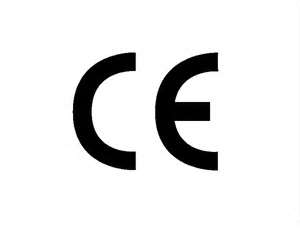 FCC Standard Compliance:        Title 47, Part 15 (47 CFR 15) Subpart B Class A Mechanical Standards:ANSI/IEC 60529-2004 - IP66 dust/water Ingress protection ratingEN62262:2002 – IK-10 impact ratingVideo Compression TechnologyH.264 MPEG-4, Part 10 ISO/IEC 14496-10 AVCNetworking Standard:  IEEE 802.3af-2003 PoE Standard, Class 0 IPv4Interoperability StandardONVIF Profile S and PSIA compliantCountry of OriginFTC “Made in USA” standard compliantPart 2     Products2.1    ManufacturerArecont Vision, LLC425 E. Colorado St. #700Glendale, CA 91205Phone: 818-937-0700              877-226-3728Fax:      818-937-0464www.arecontvision.com2.2    GeneralThe AV5225 MegaView® 2 series network camera is part of Arecont Vision’s full line of H.264 MegaView® cameras. This fully compliant implementation of H.264 (MPEG 4, Part 10) provides 2592 x 1944 megapixel resolution at full video frame rates of 14 frames per second (fps). The AV5225 camera line provides an all-in-one solution with integrated 5 megapixel camera, IR illuminator, remote focus, remote zoom, p-iris IR corrected wide angle or telephoto lens, SDHC card (-S model) and IK-10 vandal resistant aluminum cylindrical (Bullet-style) enclosure with IP66 weatherproofing standard. With the features of CorridorView™ for 90°, 180° and 270° image rotation, scaling (-S model), ONVIF Profile S and PSIA compliance, binning mode, privacy mask, extended motion detection and flexible cropping, the AV5225 is a high sensitivity, PoE (IEEE 802.3af) compliant true Day/Night camera w/ IR illuminator.  Built with Arecont Vision’s massively-parallel MegaVideo® processing technology, this camera offers more than 16-times the resolution of standard resolution IP cameras with the ability to output full real-time frame rates and deliver high-quality megapixel imaging for indoor and outdoor applications. 2.3   HardwareThe camera shall utilize a high sensitivity 5 megapixel CMOS sensor with 1/2.5” optical format, 2.2um x 2.2um pixel size, progressive scan and Active Pixel Count: 2592(H) x 1944(V) pixel array.The camera shall have and integrated 3-8mm, Ф14mm mount, megapixel IR corrected vari-focal lens with 1/2.5" optical format, F1.3 and horizontal field of view of 114°-43°. The camera shall have and integrated 9-22mm, Ф14mm mount, megapixel IR corrected vari-focal lens with 1/2.5" optical format, F1.6 and horizontal field of view of 38°-16°. The camera shall have a 3-axis easily adjustable bracket with 360˚ pan 90˚ tilt and 180˚ rotation for easy and accurate positioning. The camera shall have IK-10 vandal resistant aluminum cylindrical (Bullet-style) enclosure with IP66 weatherproofing standard.The camera’s power source shall be Power over Ethernet (PoE) complying with the IEEE 802.3af standard to support IR illuminator, blower and camera.The camera shall have an auxiliary power input, AC24V and DC12-48V, to support IR illuminator, blower and camera. The camera shall be utilized for indoor and outdoor applications.   The camera shall have SDHC card slot for onboard storage up to 32GB, class 10 and UHS-1. (-S models).2.4   ImagingThe camera shall have dual standard compression support with simultaneous streaming of both H.264 and MJPEG formats.The camera shall feature automatic exposure, automatic multi-matrix white balance, shutter speed control to minimize motion blur, programmable resolution, brightness, saturation, gamma, sharpness and tint.The camera’s shutter speed shall be 1ms - 500ms. The camera shall feature 5Hz-255Hz adjustable flicker control, windowing, simultaneous delivery of full-field view and zoomed images at video frame rate, instantaneous electronic zoom, pan and tilt, and electronic image rotation by 180 degreesThe camera shall have CorridorView™  with 90°,  180° and 270° image rotation options.The camera shall have multi-streaming support of up to 8 non-identical concurrent streams (different frame rate, bit rate, resolution, quality, and compression format).The camera shall have dynamic range up to 70.1dB and a maximum SNR of 45dB.The camera shall have privacy masking, the ability to select multiple regions of an arbitrary shape to block the video. The camera shall have Real Time Streaming Protocol (RTSP) support allowing for compatibility with media players such as Apple QuickTime, VLC Player and others.The camera shall have extended motion detection grid, a higher granularity grid of 1024 distinct motion detection zones. User can select between 64 zone based motion detection and extended motion detection to provide backward compatibility with the existing Video Management System (VMS) integration. The camera shall feature streaming of the full field of view (FOV) and simultaneous multiple regions of interest (ROI) for forensic zooming.The camera shall provide 21 levels of compression quality for optimal viewing and archiving.  The cameras H.264 implementation shall maintain full real time video frame rates.The camera shall output at a maximum resolution of 2592(H) x 1944(V) pixels at a maximum frame rate of 14 frames per second (FPS). It shall be possible to program the camera to output a variety of lower resolution images and increate frame rate, i.e. 2048(H) x 1536(V) pixels at 21 FPS. It shall be possible to program the camera at binning mode to improve low light performance and output a variety of lower resolution image, i.e. 1296(H) x 972(V) pixels at 34FPS, or 1024(H) x 768(V) pixels at 46 FPS.The camera shall provide flexible cropping (Resolution windowing down to 1x1 pixels for JPEG and 2x2 pixels for H.264)The camera shall be able to save bandwidth & storage by running at 1/4 full resolution.The camera shall be able to have below scaled resolutions: 720p, XVGA, DVGA (16:9), DVGA (3:2), SVGA, D1 (PAL), 4CIF (NTSC), VGA, 2CIF (PAL), HVGA (4:3), 2CIF (NTSC), HVGA (8:3), HVGA (3:2), HVGA (16:9), CIF (PAL), CIF (NTSC), QVGA (SIF), QCIF (PAL), QCIF (NTSC) and SQCIF. (-S models)The camera shall have an Auto Exposure (AE), Gain Control (AGC), Bit Rate and Bandwidth Limit ControlThe camera shall feature MoonLight™ mode - extended exposure and noise cancellationThe camera shall be able to support Picture-in-Picture: simultaneous delivery of full field of view and zoomed imagesThe camera has SNAPstream™, which is smart noise adaptation and processing. (non-S models)2.5   VideoVideo frame rate (up to):14fps @ 2592x194421fps @ 2048x153629fps @ 1920x108041fps @ 1280x1024Video frame rate in binned mode (up to):34fps @ 1286x97246fps @ 1024x76864fps @ 860x540Scaled Resolution: 2.6   ProtocolsThe camera shall have Real Time Streaming Protocol (RTSP) support allowing for compatibility with media players such as Apple QuickTime, VLC Player and others.The camera shall support both unicast and multicast communication protocol.The camera shall support RTSP, RTP over TCP, RTP over UDP (Unicast/Multicast), HTTP1.0, HTTP1.1, TFTP, IPv4 and 802.1x100 Base-T Ethernet Network InterfaceMulti-streaming: 8 non-identical streams 2.7   ElectricalGeneral purpose opto-coupled input and outputPower over Ethernet (PoE): PoE 802.3afAuxiliary Power 12-48V DC, 24VACPower consumption: PoE – Class 3:  AV5225PMIR: 11.5 Watts max (Auxiliary DC power)AV5225PMIR-S: 12.5 Watts max (Auxiliary DC power)AV5225PMTIR-S: 11.2 Watts max (Auxiliary DC power)2.8 Audio Electrical (-A model)Streaming	Two-wayCompression	G.711 PCM 8kHzInput/Output	Microphon in / Line out2.9 IR Illuminator48 pcs 850nm LEDs / 30 meter IR distance (max) / 50° IR angle (PMIR Model)4 pcs 850nm LEDs / 60 meter IR distance (max) / 33° IR angle (PMTIR Model)2.10   NetworkingThe camera shall be equipped with a 100 Mbps LAN connector.2.11   EnvironmentalOperating temperature: -40˚C (-40 °F) to +50˚C (122 °F)Motorized lens operating temperature -20˚C (-4°F) to +50˚C (122 °F)Storage temperature -40˚C (-40°F) to +60˚C (140 °F)Humidity 0% to 90% (non-condensing)2.12   Minimum IlluminationColor (Day Mode): 0.3 Lux Color Binning (Day Mode): 0.15 Lux B/W (Night Mode): 0 Lux, IR sensitive 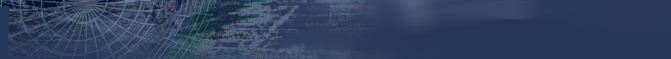 2.13   PackagingUnit Dimensions: 4.7" H (119mm) x 4.7" W (119mm) x 11.11" D (282mm)   / Weight: 3.9 lb (1.76 kg)Packaged Dimensions: 7.1" H (180mm) x 7.1" W (180mm) x 13.5" D (342.9mm) / Weight: 5.2 lb (2.35 kg)2.14   Compatible Accessories2.15   Related DocumentsAV MegaView® 2 DatasheetAV MegaView® 2 Installation ManualScaled ResolutionHVPixel CountNotes720p1280720921600XVGA1024768786432ipad 2/ipad miniDVGA (16:9)1136640727040iphone 5DVGA (3:2)960640614400iphone 4SSVGA800600480000D1 (PAL)7205764147204CIF (PAL)704576405504D1 (NTSC)7204803456004CIF (NTSC)704480337920VGA6404803072002CIF (PAL)704288202752HVGA (4:3)4803601728002CIF (NTSC)704240168960HVGA (8:3)640240153600HVGA (3:2)480320153600HVGA (16:9)480272130560CIF (PAL)352288101376CIF (NTSC)35224084480QVGA (SIF)32024076800QCIF (PAL)17614425344QCIF (NTSC)17612021120SQCIF1289612288AV-PMAPole mount AdapterAV-CRMACorner Mount AdapterAV-EBAElectrical box adapter